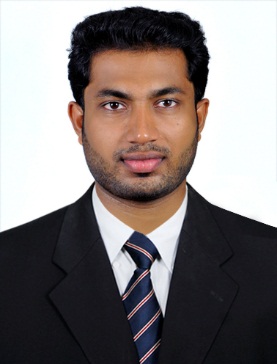 OBJECTIVETo work in a challenging environment demanding all my skills and efforts to explore and adapt myself to different fields and realize my potential and where I can get the opportunity for continuos learning.SUMMARYWORKEXPERIENCE       Company: VICTORIA POLYFORM (OCEAN GROUP), KERALA, INDIA.        Position held: Mechanical Engineer (Production),  June 2014 – October 2016    During this period successfully handled following responsibilities:Coordinated all machining and manufacturing and fabrication of equipment, parts and repair activitiesResponsible for analyzing production specification, plant capacity and mathematical calculation to determine manufacturing processResponsible for analyzing the material, equipment and tools requirements according to production planAlso prepare the purchase order for the equipment and toolsResponsible for making work flow for each department according to lead time and manufacturing standardsEngaged in product quality such as inward, in process and final inspectionResponsible for providing the guidance to the production worker for the qualitative performance and also timely check the performance of the workersPrepare daily production report to GM (daily work done by each fabricator and actual production output of the plant)Review client tenders and proposalsStudy drawings and specifications and prepare material estimate for new ordersCalculating high-peak production activities and analyzing on reducing downtime and outagesEvaluating production activities and providing recommendation on cost cutting and optimizing productivityDeveloping and executing standard operating procedures for production activitiesInvestigating and solving problems without halting production processesBreakdown analysis of production activity        ACADEMIC PROJECT	         FOUNDRY PROCESSES: THE STUDY AND RECOVERY OF CO2 MOULDING SANDS FOR CORE  OP         OPERATIONS      We have completed the project of recycling CO2 sand in an economical and eco-friendly way. SKILLSEstimating experienceStrong project management skills   Mechanical Design and Engineering Experience with technical specification preparation  Creativity and Systems Analysis                                                                      Good Knowledge in Auto CAD Good Knowledge in SolidWorks Proficient in MS Office Operating System: Windows XP, Windows 7, Linux, Windows 8, Windows 10 EDUCATION      BACHELOR OF TECHNOLOGY (MECHANICAL ENGINEERING)          IES COLLEGE OF ENGINEERING - Thrissur, Kerala, 2010–2014 ; CGPA 6.37                                                                                                                               HSE, Computer Science from Govt. M.B.H.S.S, Thrissur, Kerala, 2009 ; 71%                  SSLC, CMS H.S.S, Thrissur, Kerala, 2007 ; 93% PROFILESharp in grasping knowledge and comprehensive problem solving abilitiesAbility to work under pressure and handle multiple tasksIndustriousStrong initiative in decision-making and assumption of responsibilitiesGood documentation skillsKeen observationSet high standards, precise schedule orientedPERSONALINFORMATIONCitizenship 		                INDIANVisa Status			 Valid up to 11 February 2017Date of Birth 	 		 4th December 1991Marital Status  		                SingleLanguages Known 		 English, Hindi, Malayalam (Read+Write+Speak)                                                               Tamil (Speak)Address		                               30b Street 13, Al Qusais First, Deira, DubaiDECLARATIONI hereby declare that the above stated particulars are true and correct to the best of my knowledge, belief and relevant certificates shall be produced when called for.                                                                                                           vYSAKH